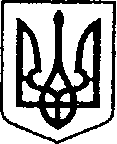 					     УКРАЇНА                ЧЕРНІГІВСЬКА ОБЛАСТЬН І Ж И Н С Ь К А    М І С Ь К А    Р А Д АВ И К О Н А В Ч И Й    К О М І Т Е ТР І Ш Е Н Н Явід    13   грудня  2023 р.                м. Ніжин    				№ 567Про платні послуги Ніжинської міськоїцентралізованої бібліотечної системиНіжинської міської ради Чернігівської області Відповідно до ст. 32, 40, 42, 59  Закону України «Про місцеве самоврядування в Україні», Закону України «Про культуру» (зі змінами), Закону України «Про бібліотеки і бібліотечну справу» від 27.01.1995 р. № 32/95-ВР (зі змінами), Постанови Кабінету Міністрів України від 12.12.2011 
№ 1271 «Про затвердження переліку платних послуг, які можуть надаватися закладами культури, заснованими на державній та комунальній формі власності», Наказу Міністерства культури України, Міністерства фінансів України та Міністерства економічного розвитку і торгівлі України від 01.12.2015 року №1004/1113/1556 « Про затвердження Порядку визначення вартості та надання платних послуг закладами культури, заснованими на державній та комунальній формі власності», Регламенту виконавчого комітету Ніжинської міської ради, затвердженого рішенням Ніжинської міської ради Чернігівської області VIII скликання  від 24 грудня 2020 року № 27-4/2020, Положення про Ніжинську міську централізовану бібліотечну систему Ніжинської міської ради  Чернігівської області, затвердженого  рішенням Ніжинської міської ради Чернігівської області  VIII скликання  від 19 серпня 2021 року № 12-12/2021, та з метою розширення додаткових бібліотечних послуг, створення більш сприятливих умов для задоволення духовних, моральних та інтелектуальних потреб населення, підвищення соціально-культурної активності населення, виконавчий комітет Ніжинської міської ради вирішив:1. Затвердити з 01 січня 2024 року Положення  про надання платних послуг бібліотеками Ніжинської міської централізованої бібліотечної системи Ніжинської міської ради Чернігівської області (додаток 1).2. Затвердити   з 01 січня 2024 року Порядок надання платних послуг у бібліотеках Ніжинської міської централізованої бібліотечної системи Ніжинської міської ради Чернігівської області  (додаток 2).                                                                                               3. Затвердити з 01 січня 2024 року Перелік та вартість платних послуг, що надають бібліотеки Ніжинської міської централізованої бібліотечної системи Ніжинської міської ради Чернігівської області (додаток 3).4.  Вважати таким, що втратило чинність  з 01 січня 2024 року рішення виконавчого комітету Ніжинської міської ради  від 23.08.2018 року № 269 «Про платні послуги Ніжинської міської централізованої бібліотечної системи».5. Начальнику управління культури і туризму Ніжинської міської ради  
Бассак Т.Ф. забезпечити оприлюднення даного рішення на сайті міської ради протягом п’яти робочих днів з дня його прийняття.  6. Контроль за виконанням рішення покласти на заступника міського голови з питань діяльності виконавчих органів ради Смагу С.С.Міський голова                  	                                            Олександр КОДОЛАВізують:Начальник управління культуриі туризму Ніжинської міської ради			          Тетяна БАССАКЗаступник міського голови з питань діяльності виконавчих органів влади							Сергій СМАГАНачальник  відділу юридично-кадрового забезпечення 					В’ячеслав ЛЕГАКеруючий справами виконавчого комітету 						Валерій САЛОГУБДодаток 1до рішення виконавчого комітету  Ніжинської міської ради від   13    грудня  2023 р. № 567 ПОЛОЖЕННЯпро надання платних послуг бібліотеками Ніжинської міської централізованої бібліотечної системи Ніжинської міської ради Чернігівської області 1.Загальні положення1.1. Положення про надання платних послуг бібліотеками Ніжинської міської централізованої бібліотечної системи Ніжинської міської ради Чернігівської області (далі  - ЦБС) розроблено на підставі Конституції України, Цивільного кодексу України, Бюджетного кодексу України, Податкового кодексу України, Закону України «Про культуру» (зі змінами), Закону України «Про бібліотеки і бібліотечну справу» від 27.01.1995 р. № 32/95-ВР (зі змінами), Закону України «Про авторські і суміжні права» від 23.12.1993 № 3792-XII (зі змінами),   Переліку платних послуг, які можуть надаватися державними і комунальними закладами культури, затвердженого постановою Кабінету Міністрів України від 12 грудня 2011 року № 1271 (зі змінами), Порядку визначення вартості та надання платних послуг закладами культури, заснованими на державній та комунальній формі власності, затвердженого наказом Міністерства культури України, Міністерства фінансів України, Міністерства економічного розвитку і торгівлі України від 01.12.2015 р.           № 1004/1113/1556 та інших нормативно-правових актів, Положення про Ніжинську міську централізовану бібліотечну систему Ніжинської міської ради Чернігівської області.1.2. Платні послуги введені з метою удосконалення обслуговування користувачів та розширення додаткових бібліотечних послуг.1.3. Для виконання платних послуг бібліотеки використовують свої фонди та наявну техніку.1.4 До платних послуг бібліотеки належать: 1.4.1.ксерокопіювання, сканування з  книжок,  брошур,  газет, журналів, документів  з  фондів  бібліотек;1.4.2. користування міжбібліотечним  абонементом   (компенсування поштових витрат); 1.4.3.надання послуг з користування персональними комп'ютерами з використанням послуг Інтернет;1.4.4. надання послуг з оформлення реєстраційно-облікових документів користувачів бібліотек (читацькі формуляри);1.4.5.нічний абонемент;1.4.6. роздрукування інформації з електронних носіїв;1.4.7. продаж документів з фондів бібліотек, що списуються та підлягають утилізації.1.5. Бібліотеки Ніжинської ЦБС ведуть облік наданих послуг.1.6. Працівники, відповідальні за платні послуги у структурних підрозділах ЦБС, надають користувачам консультації щодо порядку надання платних послуг.1.7. Перелік платних послуг та вартість їх надання можуть змінюватись в залежності від вартості затрачуваних на них матеріалів, робочого часу.1.8. Структурні підрозділи ЦБС повинні мати затверджені рішенням виконавчого комітету Ніжинської міської ради:1.8.1. Положення про надання платних послуг; 1.8.2. Порядок надання платних послуг;1.8.3. Перелік та вартість надання платних послуг користувачам бібліотек Ніжинської міської ЦБС.2. Основні завдання 2.1. Поліпшення якості та оперативності обслуговування користувачів за рахунок надання додаткових платних послуг. 2.2 Забезпечення та зберігання цінної частини фондів бібліотек. 2.3. Поліпшення матеріальної бази бібліотек. 3. Організація роботи 3.1. Використання «Положення» і «Порядку надання платних послуг» передбачає:- перелік та вартість платних послуг, порядок їх надання у структурних підрозділах Ніжинської ЦБС;- взаємовідносини між користувачами, замовниками та працівниками бібліотек;- розподіл надання платних послуг здійснюється згідно з диференціацією підрозділів;- відповідальність працівників структурних підрозділів за надання платних послуг;- забезпечення систематичного й чіткого обліку всієї роботи з надання платних послуг та контролю за якістю виконання й станом обліково-звітної документації.4. Права і обов`язки4.1. Бібліотеки Ніжинської ЦБС мають право: - вносити пропозиції щодо використання коштів, одержаних від надання платних послуг; - визначати можливість і доцільність виконання послуги;-переглядати вартість зазначеної послуги у разі інфляційних процесів, підвищення цін на витратні матеріали (тонер, картриджі, папір), технічне обслуговування тощо; - рекламувати платні послуги, вносити пропозиції про розширення або припинення надання  платних послуг чи окремих їх видів. 4.2.Бібліотеки ЦБС зобов’язані: - чітко дотримуватись виконання «Положення» та «Порядку надання платних послуг»; - забезпечувати   якісне  та  оперативне обслуговування користувачів. 5. Керівництво роботою з надання платних послуг 5.1.  Робота щодо організації та надання платних послуг очолюється директором Ніжинської ЦБС. 5.2. У бібліотеках Ніжинської ЦБС відповідальними працівниками за виконання даного Положення є керівники підрозділів центральної міської бібліотеки та завідуючі бібліотеками-філіалами. 6. Порядок визначення вартості платних послуг.6.1. Розмір оплати за той чи інший вид послуги визначається «Розрахунком витрат, пов’язаних з наданням платних послуг відвідувачам Ніжинської міської централізованої бібліотечної системи».До складу витрат належать:витрати на оплату праці працівників, які безпосередньо надають послуги;нарахування на оплату праці відповідно до законодавства;безпосередні витрати та оплата послуг інших організацій, товари чи послуги яких використовуються при наданні платних послуг;капітальні витрати;індексація заробітної плати, інші витрати відповідно до чинного законодавства.6.2 Вартість послуг затверджується виконавчим комітетом Ніжинської міської ради Чернігівської області. 7. Облік і використання доходів від  платних послуг7.1 Доходи, одержані від надання платних послуг, фіксуються у Розрахункових книжках, Книзі обліку розрахункових операцій, зараховуються на спеціальний рахунок Ніжинської ЦБС та використовуються згідно чинного законодавства.7.2 Бібліотеки Ніжинської ЦБС надають безкоштовно послугу з оформлення реєстраційно-облікових документів користувачам бібліотек (читацькі формуляри) згідно з чинним законодавством окремим пільговим категоріям:- дітям з багатодітних сімей (троє і більше дітей до 18 років); дітям з малозабезпечених сімей; дітям з інвалідністю; дітям-сиротам і дітям, позбавлених батьківського піклування; дітям, один з батьків яких загинув під час участі в антитерористичній операції (АТО,ООС), під час участі в російсько-українській війні; дітям із сімей вимушених переселенців, зареєстрованих як внутрішньо переміщені особи (ВПО).- особам з інвалідністю І та ІІ групи внаслідок війни, трудового каліцтва чи професійного захворювання; особам, визнаних учасниками бойових дій (територія АТО, ООС)  російсько-української війни; чорнобильцям.  8. Завдання працівників, безпосередньо пов’язаних з наданням платних послуг. 8.1 Надавати користувачам інформацію про всі види платних послуг, які пропонують бібліотеки Ніжинської ЦБС. 8.2 Здійснювати оформлення відповідних документів про надані платні послуги. 8.3 Забезпечити  якість виконання запитів користувачів.Заступник міського голови                                                       Сергій СМАГАз питань діяльності органів ради  Додаток 2до рішення виконавчого комітету  Ніжинської міської ради від     13      грудня   2023 р. №567                                                           Порядок надання платних послуг у бібліотеках Ніжинської міської централізованої бібліотечної системи Ніжинської міської ради Чернігівської області                                                                                                                                       1. Загальні положення 1.1.Цей Порядок розроблено відповідно до постанови Кабінету Міністрів України від 12.12.2011 р. №1271 “Про затвердження переліку платних послуг, які можуть надаватися закладами культури, заснованими на державній та комунальній формі власності” (зі змінами) (далі — Перелік), Порядку визначення вартості та надання платних послуг закладами культури, заснованими на державній та комунальній формі власності, затвердженого наказом Міністерства культури України, Міністерства фінансів України, Міністерства економічного розвитку і торгівлі України від 01.12.2015 №1004/1113/15561.2. При впровадженні  платних послуг структурні підрозділи ЦБС керуються:«Положенням про платні послуги у бібліотеках Ніжинської міської централізованої бібліотечної системи Ніжинської міської ради Чернігівської області», «Порядком надання платних послуг у бібліотеках Ніжинської міської централізованої бібліотечної системи Ніжинської міської ради Чернігівської області», «Переліком та вартістю платних послуг, що надаються бібліотеками бібліотеками Ніжинської міської централізованої бібліотечної системи Ніжинської міської ради Чернігівської області».1.3. Платні послуги надаються у  структурних підрозділах Ніжинської  ЦБС:1.3.1.Центральна міська бібліотека.1.3.2. Бібліотека-філіал № 1 для дорослих.1.3.3. Бібліотека-філіал № 2 для дорослих.1.3.4. Бібліотека-філіал № 3 для дітей.1.3.5. Бібліотека-філіал № 4 для дітей.2. Перелік платних послуг, що надаються у підрозділах Ніжинської ЦБС2.1. До платних послуг ЦБС належать:2.1.1. ксерокопіювання, сканування з  книжок,  брошур,  газет, журналів, документів  з  фондів  бібліотек;2.1.2. користування міжбібліотечним  абонементом   (компенсування поштових витрат), доставка документів; 2.1.3. надання послуг з користування персональним комп'ютером з використанням послуги Інтернет;2.1.4. надання послуг з оформлення реєстраційно-облікових документів користувачів бібліотек (читацькі формуляри);2.1.5. нічний абонемент;2.1.6. роздрукування інформації з електронних носіїв;2.1.7. продаж документів з фондів бібліотек, що списуються та підлягають утилізації.2.2. В кожному структурному підрозділі Ніжинської ЦБС призначається відповідальний за організацію і ведення платних послуг.2.3. Співробітник бібліотеки має право не виконувати замовлення на копіювання, якщо документ фізично зношений, або якщо це може призвести до його пошкодження.3. Ведення облікових документів та порядок звітності3.1. Відповідальні за надання платних послуг ведуть облік у «Книзі обліку розрахункових операцій» та «Розрахункових книжках» у порядку, передбаченому «Положенням про платні послуги». 3.2. Відповідальні за ведення облікової документації  з надання платних послуг у структурних підрозділах  – керівники підрозділів центральної міської бібліотеки та завідуючі бібліотеками-філіалами Ніжинської  ЦБС.                                                                                                         Заступник міського голови                                                       Сергій СМАГАз питань діяльності виконавчих органів ради  Додаток 3до рішення виконавчого комітету  Ніжинської міської ради від 13        грудня  2023 р. №567  Перелік та вартість платних послуг, що надають бібліотеки Ніжинської міської централізованої бібліотечної системи Ніжинської міської ради Чернігівської областіЗаступник міського головиз питань діяльності органів ради                                          Сергій   СМАГА                                   ПОЯСНЮВАЛЬНА ЗАПИСКАдо проєкту рішення виконавчого комітету Ніжинської міської ради« Про платні послуги Ніжинської міської централізованої бібліотечної системи  Ніжинської міської ради Чернігівської області»            1. Обґрунтування необхідності прийняття акта Метою розробки даного проєкту рішення є  розширення додаткових бібліотечних послуг, створення більш сприятливих умов для задоволення духовних, моральних та інтелектуальних потреб населення, підвищення соціально-культурної активності населення.Проєкт рішення виконавчого комітету Ніжинської міської ради  «Про платні послуги Ніжинської міської централізованої бібліотечної системи Ніжинської міської ради Чернігівської області» розроблено відповідно до  чинного законодавства України.   2. Загальна характеристика і основні положення проектуПроєктом  рішення передбачено  затвердження  з 01 січня 2024 року Положення  про надання платних послуг бібліотеками Ніжинської міської централізованої бібліотечної системи Ніжинської міської ради Чернігівської області (додаток 1);Порядку надання платних послуг у бібліотеках Ніжинської міської централізованої бібліотечної системи Ніжинської міської ради Чернігівської області  (додаток 2);                                                                                               Переліку та вартості  платних послуг, що надають бібліотеки Ніжинської міської централізованої бібліотечної системи Ніжинської міської ради Чернігівської області (додаток 3).3. Фінансово-економічне обґрунтування Реалізація даного проєкту розраховано на  удосконалення обслуговування користувачів та розширення додаткових бібліотечних послуг.Начальник  управління культури і туризму							Тетяна БАССАКНазва послугОдиниця вимірюванняТариф, грн1Ксерокопіювання документів:формат А-4одна копія2,00формат А-3одна копія4,002Роздрукування інформації з електронних носіїв:формат А-4, чорно-білийодна сторінка3,00формат А-4, кольоровий одна сторінка3,003Сканування документіводна сторінка2,004Продаж документів з фондів бібліотек, що списуються та підлягають утилізації, фізичним та юридичним особамодин примірникВідповідно до Індексації друкованих видань5Користування персональним комп’ютером з використанням послуги Інтернетодна година10,006Оформлення реєстраційно-облікових документів користувачів бібліотек (читацькі формуляри):доросліодин формуляр3,00діти та юнацтвоодин формуляр2,00пільгові категоріїодин формулярбезкоштовно7Користування  нічним абонементомодин примірник на добу7,008Користування міжбібліотечним     абонементом  (пересилання  документів), доставка документіводна пересилказгідно діючих тарифів Укрпошти та Нової пошти